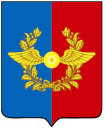 Российская ФедерацияИркутская областьУсольское районное муниципальное образованиеД У М АГородского поселенияСреднинского муниципального образованияЧетвертого созываРЕШЕНИЕОт 24.03.2021г. 			         п. Средний				        № 139Об отчете деятельности Думы городского поселения Среднинского муниципального образования за 2020 годВ соответствии с частью 5.1 статьи 36 Федерального закона от 6 октября 2003 года № 131-ФЗ «Об общих принципах организации местного самоуправления в Российской Федерации», Федеральным законом от 9 февраля 2009 года № 8-ФЗ «Об обеспечении доступа к информации о деятельности государственных органов и органов местного самоуправления», руководствуясь статьей 31, 48 Устава городского поселения Среднинского муниципального образования, Регламентом Думы городского поселения Среднинского муниципального образования», Дума городского поселения Среднинского муниципального образованияР Е Ш И Л А:1.Принять отчет о деятельности Думы городского поселения Среднинского муниципального образования за 2020 год к сведению.2. Опубликовать настоящее решение в газете «Информационный бюллетень Среднинского муниципального образования» и разместить в сетевом издании «Официальный сайт городского поселения Среднинского муниципального образования» в информационно-телекоммуникационной сети Интернет (http:srednyadm.ru).Председатель Думы городского поселенияСреднинского муниципального образования			Е.Ю. Евсеев